NAČRTOVANJEIZVAJANJESPREMLJANJE IN VREDNOTENJEUKREPANJE / PRILAGAJANJEKaj je ključni izziv povezan z zdravjem in varnostjo vaših zaposlenih? (bodite specifični) Kaj kažejo trenutni podatki oz. pridobljene informacije? (obseg in vzroki absentizma, udeležba na zaposlenih na izvedenih ukrepih promocije zdravja Kaj lahko izboljšamo pri trenutni izvedbi ukrepov varovanja in promocije zdravja? (nanizajte ideje, katere ukrepe bi veljalo prilagoditi, katere vpeljati na novo in kateri so ukrepi, ki ne odstranjujejo vzrokov absentizma in bi jih veljalo opustitiKako boste v aktivnosti načrtovanja vključili ostale zaposlene?S čim bomo poskusili najprej, opredelite SMART cilje (specifični, merljivi, dosegljivi, ustrezni in časovno določeni cilji)?Kaj želimo doseči in kako bomo vedeli (izmerili), ali smo zadano dosegli? (bodite specifični)Kaj konkretno bomo izvedli? (kaj, kdo, kako in kdaj - opredelite lastništvo nad posameznimi aktivnostmi, potrebne vire, kanale komuniciranja in časovne mejnike)Kaj se je zgodilo? (kaj je delovalo in kaj ne?)Kaj nam kažejo podatki spremljanja izvajanja ukrepov? Katere ukrepe in prakse lahko opredelimo kot standard? Kako boste to storili? Kaj konkretno bomo spremenili v obstoječi izvedbi aktivnosti varovanja in promocije zdravja?Kako bo to spremenili? (kaj, kdo, kako in kdaj - opredelite lastništvo nad posameznimi aktivnostmi, potrebne vire, kanale komuniciranja in časovne mejnike)Kateri izzivi ostajajo (nenaslovljeni)?Ali je potrebno te probleme nasloviti v naslednji iteraciji kroga kakovosti?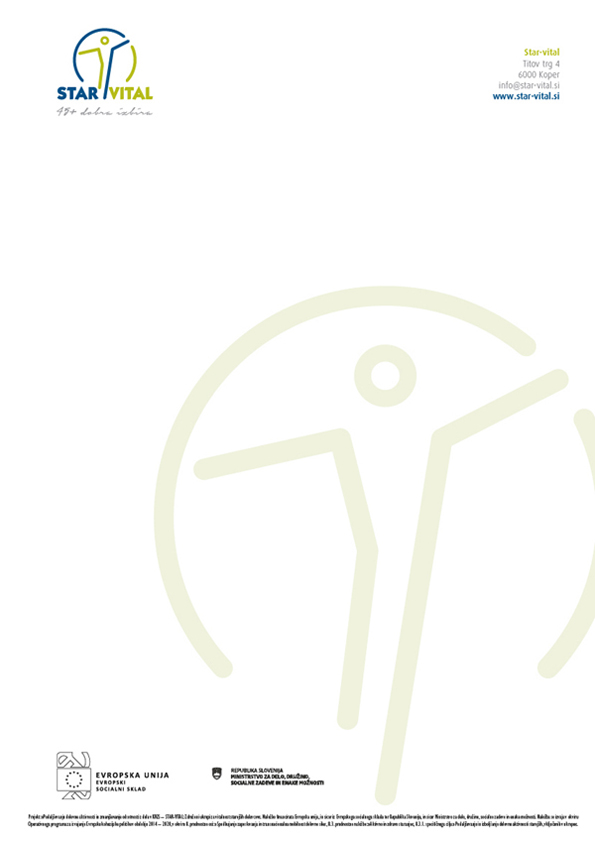 